MoreI gledam more gdje se k meni penje
i slušam more dobro jutro veli
i ono sluša mene i ja mu šapćem
o dobro jutro more kažem tiho
pa opet tiše ponovim mu pozdrav
a more sluša pa se smije
pa šuti pa se smije pa se penje
i gledam more i gledam more zlato
i gledam more gdje se k meni penje
i dobro jutro kažem more zlato
i dobro jutro more more kaže
i zagrli me more oko vrata
i more i ja i ja s morem zlatom
sjedimo skupa na žalu vrh brijega
i smijemo se i smijemo se moruJosip PupačićŠtangerova 67, Opatija Tel: 051 701 390 fax: 051 701 391www.ogs-mirkovic-opatija.skole.hr   /   e-mail: mirkovic.school@gmail.comu suradnji :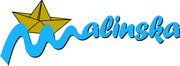 Turistička zajednica Općine Malinska – Dubašnica Obala 96, Malinska, Otok Krk Tel: 051 859 207 /  www.tz-malinska.hrK O N C E R TGLAZBENA ŠKOLA „MIRKOVIĆ“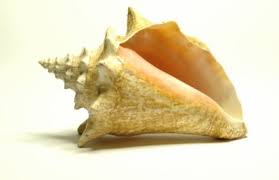 MALINSKA - PORATSamostan sv. Marije Magdalenečetvrtak, 12.06.2014. – 19,00Program:1) PAULA RUNDIĆ, klavir – predškolski raz. A. Žilinski: Veseli pastirček2) MIA RUDMAN, klavir – 1.raz Thompson: Vals 3) PETAR KRUŽIĆ, gitara – 1. razM. Giulliani: Etida 4) MARKO GAJZLER, klavir – 1 raz.Majkapar: U vrtu5) MARIN KRUŽIĆ, gitara – 1.razM. Carcassi: Andante6) JAKOV BABIĆ, klavir –1.razR. Schumann: Vojnički marš7) TARJA POTNAR, gitara – 1. raz.M. Carcassi: Valček8) LINDA KOVAČEVIĆ, klavir – 1.razMajkapar: Mali pastirić9) LUKA BUTKOVIĆ, gitara – 2.razFandango – Španjolski ples10) VILI KRŠANAC, gitara – 2. raz	D. Aguado: Valček 11) MIA LUKIĆ, klavir – 1.razWanhal: Sonatina II stavak12) ANDRO BABIĆ, gitara – 2.razF. Sor: Etida op. 35, br.213) JAKOV POŽEGA, klavir – 2.razDiabeli: Valček14) ANDRIJAN KOVAČIĆ, gitara – 3.raz.F. Carulli: Allegretto15) IVAN ŠABALJA, klavir – 3.razParchaladze: U cirkusu16) SARAH STANKOVIĆ, klavir – 3.razKuhlau: Varijacije17) Zbor: LisicaVučja željaMuharaUčitelji Zbor / solfeggio: 	Ljerka ŠemešKlavir 			Olivera Mirković Gitara 			Nikola Parčić